AGENDAELLEN BREMEN’S BOOK   Thursday, October 10 – Pagoda Union Building (PUB) Quiet Dining Room  4:00 – 4:15 pm		Call to order; welcome to the college by President Cheryl Roberts4:15 –5:00 pm 		English and Math Placement		Prof. Dutch Henry, Shoreline Community College5:00 – 6:00 pm		Unfinished Business:Selection/Affirmation of FACTC OfficersOfficer ReportsLibrariesAnything else?6:15 pm – 8:00 pm  	Working Dinner at Anthony’s Beach Café, 456 Admiral Way
Edmonds, WA 98020  https://www.anthonys.com/restaurants/detail/anthonys-beach-cafeFriday, October 11 – PUB Quiet Dining Room8:30 – 9:00 am	Continental Breakfast and Conversation9:00 – 9:15 am  	Call to Order; welcome from Phillip King, Vice President of Student Learning9:15 – 10:00 am  	OER and Low-Cost Labeling  https://tinyurl.com/labeling-webinar	Boyoung Chae, Policy Associate, Educational Technology & Open Education10:00 – 10:15 a.m.	BREAK10:15 – 11:00 a.m.	SBCTC Updates: Guided Pathways			Kristi Wellington-Baker, Student Success Center Directorhttps://www.sbctc.edu/colleges-staff/programs-services/student-success-center/guided-pathways.aspx11:00 a.m. – 12:15 	SBCTC Vision Statement on Equity and New Strategic Plan	Jan Yoshiwara, Executive Director  Friday, October 11 – PUB Quiet Dining Room (cont.)12:15 – 1:15 pm 	Working LUNCH (available in the PUB Cafe to bring back to QDR http://shoreline.lancerhospitality.com/campus-dining/fresh-stop-cafe/) 1:15 – 2:00 pm	New Business: 			System Advocacy Planning for Winter and Spring MeetingsFACTC Reps.Jennifer Whetham, Program Administrator, Faculty Development,and Bill Moore, Policy Associate, Assessment, Teaching, and Learning2:00 – 2:15 p.m.	BREAK2:15 - 3:30 pm  	Campus Reports3:30 pm 		Adjourn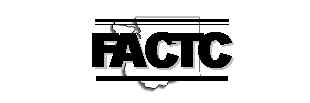   Fall 2019 Meeting Date:  October 10 and 11Location:  Shoreline Community College Hosting Rep:  Terry Taylor 